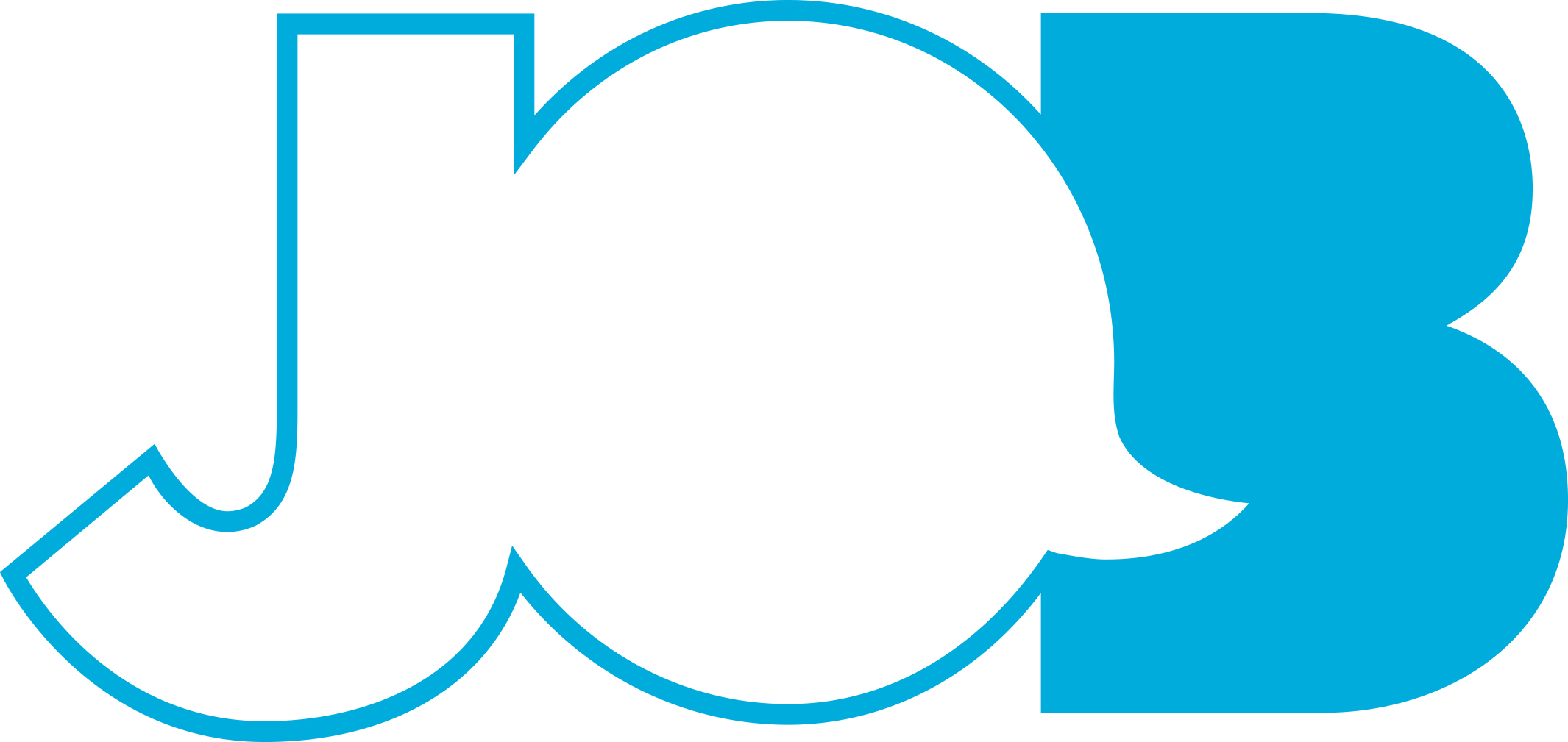 Huishoudelijk reglementAls centrale studentenraad (CSR) heb je een huishoudelijk reglement nodig. Hierin staan regels voor het goed functioneren van de CSR. Het huishoudelijk reglement ondersteunt het ‘reglement voor de studentenraad’. Staan er regels in het huishoudelijk reglement die het reglement voor de studentenraad tegenspreken, dan gelden altijd de regels van het reglement voor de studentenraad.De schuin gedrukte onderdelen die hieronder staan zijn verplicht in het huishoudelijk reglement. Bij ieder punt staat een korte toelichting. Als CSR beslis je wat precies in het huishoudelijk reglement komt te staan. Wees duidelijk en overzichtelijk zodat je gemaakte afspraken eenvoudig terug kunt vinden. Vraag advies bij het bevoegd gezag. Zij kunnen je ook helpen als je er niet uit komt. Samen kijk je of de regels van toepassing zijn op de CSR en op de samenwerking met het bevoegd gezag. Het is handig om het document te beginnen met Algemene huishoudelijke regels:Bijeenkomsten:Het aantal keren per jaar dat de studentenraad in ieder geval bij elkaar komtHoe vaak willen jullie als raad in ieder geval bij elkaar komen? Beschrijf hier het minimale aantal keren dat jullie bij elkaar komen. Plan de vergaderingen ongeveer 1 keer per 3 tot 6 weken. Je kan altijd vaker samenkomen, bijvoorbeeld tijdens activiteiten en als jullie een deadline hebben. Als je minder vaak samenkomt wordt het lastig om de school te verbeteren.De onderwerpen, waarvoor de studentenraad in ieder geval ook bij elkaar komtIn de wet zijn een aantal onderwerpen genoemd waar je als CSR in ieder geval over mee moet beslissen of over mee moet denken. Deze onderwerpen kun je uit het reglement halen. Daarnaast kun je samen met het bevoegd gezag bepalen of hier nog andere, voor jullie school, belangrijke zaken bij moeten komen. Als deze onderwerpen besproken moeten worden, dan moet de CSR bij elkaar komen in een extra vergadering.De manier waarop bekend wordt gemaakt dat er een vergadering zal zijnOp welke manier laat je weten dat er een vergadering is? Dit kan bijvoorbeeld door het op de website aan te kondigen of via een mailing aan iedereen. De vergaderingen van de CSR zijn in principe openbaar. Mocht je vertrouwelijke dingen willen bespreken, dan kun je een extra besloten vergadering uitroepen.Het minimum aantal leden (of plaatsvervangende leden) dat aanwezig moet zijn, om een vergadering te kunnen houden en om besluiten te kunnen nemenHier beschrijf je met hoeveel je minimaal moet zijn om de vergadering toch door te laten gaan. Je moet eigenlijk met z’n allen aanwezig zijn om goed besluiten te kunnen nemen. Maar soms lukt het niet om met z’n allen te vergaderen. Een oneven aantal is handig als je wilt stemmen en besluiten nemen.Wat er moet gebeuren als een vergadering niet door kan gaanWat spreken jullie af als de vergadering niet door kan gaan? Spreek je af dat je bijvoorbeeld per e-mail, telefonisch of via Skype de afspraken die je de vorige vergadering hebt gemaakt doorspreekt. Je kunt ook afspreken dat binnen twee weken een vervangende vergadering wordt gepland.De manier van vergaderenHoe vergaderen jullie als raad? De voorzitter is elke vergadering de voorzitter. De secretaris notuleert, enz. Het kan ook zijn dat je de taak van notulist laat rouleren.De manier van stemmenAls een besluit genomen moet worden en je komt er met een discussie niet uit, dan moet je stemmen. Op deze plek schrijf je de regels van het stemmen op. Je kunt per persoon op een briefje schrijven of je voor of tegen stemt. Je kan ook een hand in de lucht steken als je voor stemt. Net wat jullie als raad prettig vinden.De ondersteuning (secretariaat, begeleiding, etc)Als je ondersteuning krijgt, zoals hulp van een secretariaat of begeleiding, dan beschrijf je hier de afspraken die gemaakt zijn en wat de contactgegevens zijn. Het is mogelijk dat het secretariaat helpt bij het plannen van vergaderingen en het uitzoeken van officiële stukken die de CSR moet lezen. Ook is het mogelijk dat je een begeleider krijgt die helpt als je er niet uitkomt en helpt bij het lezen van stukken.Geld voor de vergaderingHet kan zijn dat je geld krijgt voor elke vergadering die je houdt, dit is vanuit de school niet verplicht. Krijgen jullie als CSR wel geld voor de vergaderingen, zorg er dan voor dat de afspraken hierover duidelijk zijn. Krijgen jullie per vergadering geld of per maand? Mocht het per vergadering zijn, voor hoeveel vergaderingen krijgen jullie dan geld? Bespreek dit met het bevoegd gezag.CompensatieTijdens je tijd bij de CSR leer je heel wat nieuwe vaardigheden. Bespreek met het bevoegd gezag of jullie ook gecompenseerd worden voor het werk dat jullie doen in de raad. Denk bijvoorbeeld aan compensatiepunten of studiepunten. Je kunt kijken naar competenties zoals; onderhandelen, vergaderen, notuleren, organiseren, communiceren en ga zo maar door. Kijk hierbij onder andere naar de vakken: Leren loopbaan en burgerschap, Maatschappijleer, Nederlands.Budget voor functioneren CSRKrijgen jullie als CSR een budget om de taken van de raad goed uit te kunnen voeren? Denk aan een laptop of computer om te gebruiken, lokaal huren, flyers printen, feesten organiseren, communiceren met de achterban, drinken en eten voor bij de vergadering, afsluitbare kast voor officiële papieren, enz. Bespreek met het bevoegd gezag wat mogelijk is en schrijf dat hier op. Het kan ook zijn dat jullie een budget moeten presenteren aan het bevoegd gezag. Schrijf op wat de afspraken hierover zijn, bijvoorbeeld dat voor 1 november van het nieuwe schooljaar de raad het financiële plan voor het nieuwe schooljaar moet presenteren.Verkiezingen en zittingsduur:Zittingsduur van de leden en het rooster van aftredenHoe lang mag je als lid van de CSR aanblijven? Als je niet allemaal tegelijk aftreedt, dan maak je een schema van wie wanneer aftreedt. Zo wordt het ook duidelijk wanneer nieuwe plaatsen vrijkomen. Vaak is het zo dat per jaar de helft of een deel van de raad aftreedt. Zo hou je kennis in de raad en krijg je toch weer vers bloed en nieuwe ideeën. Deze manier zorgt voor continuïteit. Je hoeft niet alles opnieuw uit te vinden.De gang van zaken bij tussentijds aftreden van ledenHier beschrijf je wat je doet als raad als een lid tussentijds aftreedt. Het is mogelijk dat een lid klaar is met school, geen tijd meer heeft vanwege een stage, ziek wordt en daarom aftreedt. Wat doet de raad om een vervanger te krijgen? Is er een tijdelijke vervanger beschikbaar of organiseer je snel verkiezingen om de vacature in te vullen?Bevoegd gezag:Hoe de overleggen met het bevoegd gezag worden ingerichtWelke afspraken maak je met het bevoegd gezag? Je moet minimaal 2 keer per schooljaar met het bevoegd gezag om de tafel gaan zitten. Spreek samen af hoe vaak jullie samenkomen. Daarnaast moeten afspraken gemaakt worden over wie de notulen maakt, wie de agenda opstelt, hoeveel dagen voor het gesprek de agenda gemaakt moet zijn, als er stukken gelezen moeten worden, hoeveel tijd de raad of het bevoegd gezag krijgt om deze stukken te lezen.Overige afsprakenHier zet je alle overige afspraken die je maakt met het bevoegd gezag. Dit zijn niet afspraken van elke vergadering maar meer algemene afspraken die over de hele raad en over het hele jaar gaan. Zijn er geen verdere afspraken, dan kun je dit punt weglaten.Hoe lang heeft de raad om een besluit te nemen?Voor sommige zaken zal het bevoegd gezag aan de CSR vragen advies uit te brengen of instemming met besluiten die het bevoegd gezag moet nemen. Maak samen afspraken over de tijd die je krijgt om een besluit te nemen of advies uit te brengen. In het reglement staat dat het bevoegd gezag binnen twee maanden moet reageren op een vraag van de CSR. Deze termijn kun je als CSR ook aannemen.Achterban:De openbaarheid van vergaderingenIn hoeverre zijn de vergaderingen openbaar? Vergaderingen zijn in principe toegankelijk voor alle mensen die je vertegenwoordigt, dus je medestudenten. Maar moeten studenten zich vooraf aanmelden om bij een vergadering te kunnen zijn? Aan welke regels moeten ze zich houden? Ze hebben bijvoorbeeld meestal geen stemrecht of spreekrecht (ze mogen niet meestemmen en ze mogen zich niet ongevraagd met de vergadering bemoeien).De openbaarheid van stukkenHoe openbaar zijn de stukken van de CSR? De notulen moeten door alle studenten gelezen kunnen worden. Hoe ga je om met vertrouwelijke besprekingen en besluiten? Je kunt bijvoorbeeld notulen maken die je openbaar maakt en de vertrouwelijke onderdelen van de notulen kun je weglaten. Daarnaast heb je stukken die je als raad moet beoordelen of stukken die je schrijft voor het bevoegd gezag die ook openbaar moeten zijn. Hebben jullie als raad misschien een website of intranet waar je de stukken op kan plaatsen zodat ze bereikbaar zijn voor alle studenten?Het bekendmaken van besluitenJullie hebben een besluit genomen en dit moet dan wel aan alle studenten bekend gemaakt worden. Op welke manier doen jullie dat? Via een e-mail, de website, message board, brief, mentoren, etc.Deelraden:Als er deelraden worden ingesteld: welke bevoegdheden hebben deze in relatie met de studentenraad?Als jullie school ook deelraden heeft, zet je hier de afspraken die je met de deelraden maakt. Hebben ze inspraak op de besluiten die genomen moeten worden en zo ja op welke manier? Kunnen ze onderwerpen aandragen die besproken moeten worden in de CSR-vergadering? Welke andere rechten krijgen ze als deelraad?Commissies:Als CSR kunnen jullie ook commissies oprichten. Een commissie kan een deel van jullie taken overnemen. Een feestcommissie kan bijvoorbeeld het schoolfeest organiseren zonder dat de hele CSR zich daar mee bezig hoeft te houden. Er kan ook een ontwerpcommissie zijn die alle flyers, e-mails en de website ontwerpt. De mensen die in deze commissie zitten hoeven niet allemaal van de CSR te zijn. Het kunnen ook actieve studenten zijn of studenten uit de deelraad. Het is wel handig als iemand van de CSR in de commissie zit. Willen jullie dus commissies oprichten, beschrijf dan welke dat worden en welk doel ze hebben en wat voor samenstelling.